       2022年赴丹麦汉语国际志愿者项目中文申请表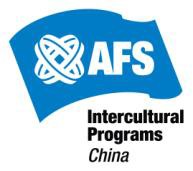 中国教育国际交流协会 AFS 项目全国管理办公室制基本信息基本信息基本信息基本信息基本信息基本信息基本信息基本信息基本信息基本信息基本信息基本信息基本信息基本信息基本信息基本信息基本信息基本信息基本信息姓	名性别性别性别性别性别民族民族民族贴照片处(2 寸彩色证件 照片)贴照片处(2 寸彩色证件 照片)拼	音出生日期出生日期出生日期出生日期出生日期年  月   日年  月   日年  月   日年  月   日年  月   日年  月   日年  月   日年  月   日年  月   日贴照片处(2 寸彩色证件 照片)贴照片处(2 寸彩色证件 照片)出生地身份证号身份证号身份证号身份证号身份证号贴照片处(2 寸彩色证件 照片)贴照片处(2 寸彩色证件 照片)护照号码贴照片处(2 寸彩色证件 照片)贴照片处(2 寸彩色证件 照片)护照有效期贴照片处(2 寸彩色证件 照片)贴照片处(2 寸彩色证件 照片)手    机贴照片处(2 寸彩色证件 照片)贴照片处(2 寸彩色证件 照片)邮    箱项目时长项目时长三个月（ ）三个月（ ）三个月（ ）三个月（ ）三个月（ ）学期（ ）学期（ ）学期（ ）学期（ ）学期（ ）学期（ ）学期（ ）学期（ ）学期（ ）学年（ ）学年（ ）学年（ ）有无饮食禁忌有无饮食禁忌是否晕车是否晕车是否晕车是否晕车是否晕车是否晕车是否晕车是否晕车是否晕车有无宗教信仰有无宗教信仰是否有过敏经历是否有过敏经历是否有过敏经历是否有过敏经历是否有过敏经历是否有过敏经历是否有过敏经历是否有过敏经历是否有过敏经历第一外语学习时间学习时间学习时间学习时间学习时间学习时间水平水平水平水平水平第二外语学习时间学习时间学习时间学习时间学习时间学习时间水平水平水平水平水平学校信息（在校学生填写）学校信息（在校学生填写）学校信息（在校学生填写）学校信息（在校学生填写）学校信息（在校学生填写）学校信息（在校学生填写）学校信息（在校学生填写）学校信息（在校学生填写）学校信息（在校学生填写）学校信息（在校学生填写）学校信息（在校学生填写）学校信息（在校学生填写）学校信息（在校学生填写）学校信息（在校学生填写）学校信息（在校学生填写）学校信息（在校学生填写）学校信息（在校学生填写）学校信息（在校学生填写）学校信息（在校学生填写）学	   校专业及届别专业及届别专业及届别专业及届别专业及届别学校地址邮编邮编学校联系人电 话电 话电 话传真传真学校联系人电子邮件家庭地址邮编邮编父亲姓名联系电话联系电话联系电话联系电话联系电话联系电话母亲姓名联系电话联系电话联系电话联系电话联系电话联系电话派出学校意见签字：	年	月	日（盖章）签字：	年	月	日（盖章）签字：	年	月	日（盖章）签字：	年	月	日（盖章）签字：	年	月	日（盖章）签字：	年	月	日（盖章）签字：	年	月	日（盖章）签字：	年	月	日（盖章）签字：	年	月	日（盖章）签字：	年	月	日（盖章）签字：	年	月	日（盖章）签字：	年	月	日（盖章）签字：	年	月	日（盖章）签字：	年	月	日（盖章）签字：	年	月	日（盖章）签字：	年	月	日（盖章）签字：	年	月	日（盖章）签字：	年	月	日（盖章）工作信息（在职青年填写）工作信息（在职青年填写）工作信息（在职青年填写）工作信息（在职青年填写）工作信息（在职青年填写）工作信息（在职青年填写）工作信息（在职青年填写）工作信息（在职青年填写）工作信息（在职青年填写）工作信息（在职青年填写）工作信息（在职青年填写）工作信息（在职青年填写）工作信息（在职青年填写）工作信息（在职青年填写）工作信息（在职青年填写）工作信息（在职青年填写）工作信息（在职青年填写）工作信息（在职青年填写）工作信息（在职青年填写）毕业院校毕业院校学历学历学历学历学历单位名称单位名称职务职务职务职务职务单位地址单位地址邮编邮编邮编邮编邮编单位联系人单位联系人电话电话电话传真传真传真传真传真申请人申请人我保证以上内容均属实。 签字：                  年     月    日我保证以上内容均属实。 签字：                  年     月    日我保证以上内容均属实。 签字：                  年     月    日我保证以上内容均属实。 签字：                  年     月    日我保证以上内容均属实。 签字：                  年     月    日我保证以上内容均属实。 签字：                  年     月    日我保证以上内容均属实。 签字：                  年     月    日我保证以上内容均属实。 签字：                  年     月    日我保证以上内容均属实。 签字：                  年     月    日我保证以上内容均属实。 签字：                  年     月    日我保证以上内容均属实。 签字：                  年     月    日我保证以上内容均属实。 签字：                  年     月    日我保证以上内容均属实。 签字：                  年     月    日我保证以上内容均属实。 签字：                  年     月    日我保证以上内容均属实。 签字：                  年     月    日我保证以上内容均属实。 签字：                  年     月    日我保证以上内容均属实。 签字：                  年     月    日